 		        Ice Blast Tournament, St. Louis, 2.13-15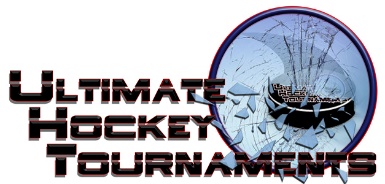 Squirt ATournament Format  There are 2 Divisions, Red and White. Each team plays 3 preliminary round games. At that conclusion, 1st and 2nd place teams in the Red Division will play for the Red Championship and 1st and 2nd place teams in the White Division will play for the White Championship. The 3rd place teams in the each Division will play in a consolation gameStandings		Game Results	TeamPoints Gm1Points Gm2Points Gm3Total Points         TiebreakersRed Div.- Wisconsin Capitols 2215Red Div.- Kirkwood Stars (benson)0011Red Div.- St. Peters HC (hart)2215      White Div.- Pekin Dragons (kirk)2013      White Div.- Meramec Sharks (kelly)0213        White Div.- Naperville Sabres (brash)0011Sat11:30AmCentene Arena NHL RinkCentene Arena NHL RinkSt. PetersSt. PetersSt. Peters333vs.vs.MeramecMeramec111Sat4:30PmFenton Forum Fenton Forum PekinPekinPekin666vs.vs.SabresSabres111Sat6:50PmAll American RinkAll American RinkCapitolsCapitolsCapitols888vs.vs.KirkwoodKirkwood333Sun7:00AmAll American RinkAll American RinkMeramecMeramecMeramec666vs.vs.SabresSabres111Sun  1:50PmCentene Arena Plager RinkCentene Arena Plager RinkKirkwoodKirkwoodKirkwood222vs.vs.St. PetersSt. Peters555Sun6:10PmAffton RinkAffton RinkCapitolsCapitolsCapitols666vs.vs.PekinPekin111Mon9:45AmSt. Peters Rec Plex-ASt. Peters Rec Plex-ASt. PetersSt. PetersSt. Peters555vs.vs.CapitolsCapitols8                Red Championship8                Red Championship8                Red ChampionshipMon10:30AmAll American RinkAll American RinkSabresSabresSabres222vs.vs.KirkwoodKirkwood7                             Consolation7                             Consolation7                             ConsolationMon10:45AmFenton ForumFenton ForumPekinPekinPekin111vs.vs.MeramecMeramec2 SO      White Championship2 SO      White Championship2 SO      White Championship HOME TEAM HOME TEAM HOME TEAM HOME TEAM HOME TEAM            AWAY TEAM            AWAY TEAMMon            2:20PmAll American Rink3rd Place Red- 3rd Place Red-      CANCELLED     CANCELLED     CANCELLED     CANCELLED3rd Place White- 3rd Place White- 3rd Place White- 3rd Place White-                                                       Consolation                                                      ConsolationMon 3:40 PmAll American Rink1st Place White- 1st Place White-      CANCELLED     CANCELLED     CANCELLED     CANCELLED2nd Place White- 2nd Place White- 2nd Place White- 2nd Place White-                                       White Championship                                                     White Championship               Mon 2:45PmSt. Peters Rec Plex A1st Place Red- 1st Place Red-      CANCELLED     CANCELLED     CANCELLED     CANCELLED2nd Place Red-2nd Place Red-2nd Place Red-2nd Place Red-                                          Red Championship                                          Red Championship